Principal Investigator:	Date Approved:This SOP applies to personnel working in or around biosafety cabinets (BSCs).Class II biosafety cabinets (BSCs) provide aerosol containment of biohazardous materials to protect users and the environment and a microbe-free work environment to protect materials handled inside. Protection is provided by an air curtain, directed airflow and a high-efficiency particulate air (HEPA) filter. BSCs must be used correctly to ensure that the protective measures function.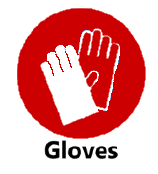 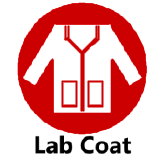 BSL1 or BSL2BSL2+	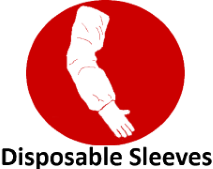 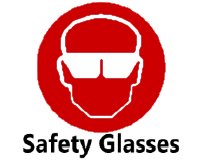 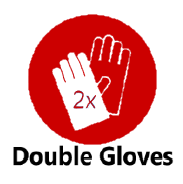 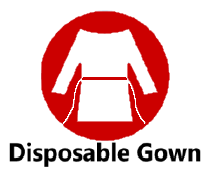 Check that the BSC was certified within the past yearLift the sash to the recommended heightTurn on the BSC at least 10 minutes before beginning work to allow air exchangeDecontaminate BSC surfaces (four walls + work surface)Bring in all materials needed for the procedure, keeping the front and rear exhaust grilles clear. Arrange materials from left to right (or vice-versa), uncontaminated materials (clean side), work area and contaminated materials/waste (dirty side)Conduct the procedure, keeping in mind the following:Practice aseptic techniqueUse slow movementsMove in and out perpendicular to the BSCDispose of waste following waste handling SOPs for solids, liquids and sharpsDecontaminate equipment and supplies, and remove them from the BSCDecontaminate BSC surfaces (four walls + work surface): periodically clean under the work surface (whenever a spill occurs or monthly)Close the sash and leave the BSC running if possible or shut off after a final 10-minute purgeBSCs are designed for one person to work in at a timeBSCs must be certified by a licensed technician annually and when new, repaired or relocatedBSCs must be decontaminated by a certified professional before relocation or disposalUse eye protection (safety glasses or goggles) when moving materials into or out of the BSC or conducting procedures outside of the BSC (centrifuging, waste disposal, etc)Locate BSCs away from fixtures or equipment that could disrupt the airflow (e.g., doors, windows, supply air vents, incubators, high-traffic areas)Minimize movement around BSCs when in usePlace a biohazard waste container inside the BSC for use during proceduresIf media is aspirated into a vacuum flask, a HEPA filter must protect the vacuum line.  Use a plastic rather than glass pipet to aspirate liquidDispose of porous materials used during the procedure as biohazardous waste afterwardsUV light is not recommended by the CDC, NIH or University of Utah Institutional Biosafety Committee and must not be turned on when the room is occupiedOpen flames are not permitted in the BSC because they can damage the HEPA filter and lead to explosions and disrupt air flow, leading to loss of the septic environmentIf bleach is used as the primary disinfectant, follow decontamination by wiping with 70% ethanol or sterile water to remove corrosive bleach residueUniversity of Utah Fact Sheets on “BSC Selection” and  “Open Flames in Biosafety Cabinets”Biosafety CabinetEnclosed, ventilated laboratory workspace that protects the worker from aerosolsDisinfectantAppropriate to the agent(s) (see Decontamination/Disinfection SOP)